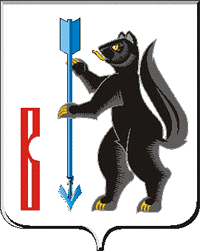 АДМИНИСТРАЦИЯГОРОДСКОГО ОКРУГА ВЕРХОТУРСКИЙП О С Т А Н О В Л Е Н И Еот 19.10.2018г. № 873г. ВерхотурьеО внесении изменений в положение об оплате труда работников муниципальных образовательных организаций городского округа Верхотурский, утвержденное  постановлением  Администрации городского округа Верхотурский  от 30.09.2010г. №1241 «О введении новой системы оплаты труда работников муниципальных образовательных учреждений городского округа Верхотурский» В соответствии с Трудовым кодексом Российской Федерации, с Федеральным законом от 06 октября 2003г. № 131-ФЗ «Об общих принципах организации местного самоуправления в Российской Федерации», статьей 101 Областного закона от 10 марта 1999 года № 4-ОЗ «О правовых актах в Свердловской области», Законами Свердловской области от 15 июля 2013 года «78-ОЗ «Об образовании в Свердловской области», постановлением Правительства Свердловской области от 26.02.2013г. № 223-ПП «Об утверждении Плана мероприятий («дорожной карты») «Изменения в отраслях социальной сферы, направленные на повышение эффективности образования» в Свердловской области на 2013 - 2018 годы», во исполнение Закона Свердловской области от 27 декабря 2004 года № 234-ОЗ «Об оплате труда работников государственных учреждений Свердловской области» с изменениями, внесенными Законами Свердловской области от 15 июля 2005 года № 67-ОЗ, Постановления Правительства Свердловской области от 06.02.2009г. № 145-ПП «О введении новых систем оплаты труда работников государственных бюджетных учреждений Свердловской области», на основании постановления Правительства Свердловской области от 16.12.2013г. № 1512-ПП «О внесении изменений в постановление Правительства Свердловской области от 25.06.2010г. № 973-ПП «О введении новой системы оплаты труда работников государственных учреждений Свердловской области, подведомственных министерству общего и профессионального образования Свердловской области» и в целях повышения оплаты труда работников муниципальных образовательных организаций городского округа Верхотурский, на основании  постановления Администрации городского округа Верхотурский от 02.10.2018года №818 «Об увеличении оплаты труда работников муниципальных учреждений городского округа Верхотурский», руководствуясь Уставом городского округа Верхотурский,ПОСТАНОВЛЯЮ:Внести в положение об оплате труда работников муниципальных образовательных организаций городского округа Верхотурский, утвержденное постановлением Администрации городского округа Верхотурский от  30.09.2010г. № 1241 «О введении новой системы оплаты труда работников муниципальных образовательных учреждений городского округа Верхотурский» (в редакции постановлений Администрации городского округа Верхотурский от 20.03.2014г. №194, от 04.06.2015г. № 570, от 17.08.2017 №652, от 31.10.2017 № 839) следующие изменения:         1) Приложение №1, приложение №3, приложение №4, приложение №5,  приложение №7, приложение №8 изложить в новой редакции.          2.Опубликовать настоящее постановление в информационном бюллетене «Верхотурская неделя» и разместить на официальном сайте городского округа Верхотурский.3. Настоящее постановления распространяется на правоотношения, возникшие с 01 октября 2018года.Контроль исполнения настоящего постановления возложить на заместителя  главы  по социальным вопросам Администрации городского округа Верхотурский  Бердникову Н.Ю.Глава  городского округа Верхотурский                                 А.Г.ЛихановПриложение № 1к Положению об оплате труда работников муниципальных образовательных учреждений  городского округа ВерхотурскийПрофессиональная квалификационная группа должностей работников учебно-вспомогательного персоналаПриложение № 3к Положению об оплате труда работников муниципальных образовательных учреждений  городского округа ВерхотурскийПрофессиональная квалификационная группа должностей руководителей структурных подразделенийПриложение № 4 к Положению об оплате труда работников муниципальных образовательных учреждений  городского округа ВерхотурскийПрофессиональная квалификационная группа «Общеотраслевые должности служащих»Приложение № 5 к Положению об оплате труда работников муниципальных образовательных учреждений  городского округа ВерхотурскийПрофессиональные квалификационные группы должностей медицинских работниковПриложение № 7к Положению об оплате труда работников муниципальных образовательных учреждений  городского округа ВерхотурскийПрофессиональные квалификационные группы общеотраслевых профессий рабочих 
________________________
    * ЕТКС - Единый тарифно-квалификационный справочник работ и профессий рабочих, применяемый на территории Российской Федерации в соответствии с Постановлением Министерства труда и социальной защиты Российской Федерации от 12.05.1992 № 15а «О применении действующих квалификационных справочников работ, профессий рабочих и должностей служащих на предприятиях и в организациях, расположенных на территории России».    ** Перечень высококвалифицированных рабочих, занятых на важных и ответственных работах, оплата труда которых может производиться исходя из 9–10 разрядов Единой тарифной сетки, утвержден Приказом Министерства образования Российской Федерации от 15.04.1993 № 138 «Об утверждении Перечня высококвалифицированных рабочих, занятых на важных и ответственных работах, оплата труда которых может производиться исходя из 9–10 разрядов ЕТС».Приложение № 8к Положению об оплате труда работников муниципальных образовательных учреждений  городского округа ВерхотурскийПрофессиональная квалификационная группа должностей руководителей образовательных организацийКвалификационныеуровниНаименование должностиМинимальный размердолжностныхокладов, рублейПРОФЕССИОНАЛЬНАЯ КВАЛИФИКАЦИОННАЯ ГРУППА ДОЛЖНОСТЕЙ РАБОТНИКОВ УЧЕБНО-ВСПОМОГАТЕЛЬНОГО ПЕРСОНАЛА ПЕРВОГО УРОВНЯПРОФЕССИОНАЛЬНАЯ КВАЛИФИКАЦИОННАЯ ГРУППА ДОЛЖНОСТЕЙ РАБОТНИКОВ УЧЕБНО-ВСПОМОГАТЕЛЬНОГО ПЕРСОНАЛА ПЕРВОГО УРОВНЯПРОФЕССИОНАЛЬНАЯ КВАЛИФИКАЦИОННАЯ ГРУППА ДОЛЖНОСТЕЙ РАБОТНИКОВ УЧЕБНО-ВСПОМОГАТЕЛЬНОГО ПЕРСОНАЛА ПЕРВОГО УРОВНЯвожатый; помощник воспитателя;секретарь учебной части3879ПРОФЕССИОНАЛЬНАЯ КВАЛИФИКАЦИОННАЯ ГРУППА ДОЛЖНОСТЕЙ РАБОТНИКОВ УЧЕБНО-ВСПОМОГАТЕЛЬНОГО ПЕРСОНАЛА ВТОРОГО УРОВНЯПРОФЕССИОНАЛЬНАЯ КВАЛИФИКАЦИОННАЯ ГРУППА ДОЛЖНОСТЕЙ РАБОТНИКОВ УЧЕБНО-ВСПОМОГАТЕЛЬНОГО ПЕРСОНАЛА ВТОРОГО УРОВНЯПРОФЕССИОНАЛЬНАЯ КВАЛИФИКАЦИОННАЯ ГРУППА ДОЛЖНОСТЕЙ РАБОТНИКОВ УЧЕБНО-ВСПОМОГАТЕЛЬНОГО ПЕРСОНАЛА ВТОРОГО УРОВНЯ1 квалификационныйуровень           дежурный по режиму;младший воспитатель52002 квалификационныйуровеньдиспетчер;старший дежурный по режиму5200Квалификационные уровниПрофессиональные квалификационные группыМинимальный размер должностных окладов, рублей123Профессиональная квалификационная группа должностей руководителей структурных подразделенийПрофессиональная квалификационная группа должностей руководителей структурных подразделенийПрофессиональная квалификационная группа должностей руководителей структурных подразделений1 квалификационный уровеньзаведующий (начальник) структурным подразделением: кабинетом, лабораторией, отделом, отделением, учебно-консультационным пунктом, учебной (учебно-производственной) мастерской и другими структурными подразделениями, реализующими общеобразовательную программу и образовательную программу дополнительного образования детей (кроме должностей руководителей структурных подразделений, отнесенных ко 2 квалификационному уровню)66402 квалификационный уровеньзаведующий (начальник) обособленным структурным подразделением, реализующим общеобразовательную программу и образовательную программу дополнительного образования детей; начальник (заведующий, директор, руководитель, управляющий): кабинета, лаборатории, отдела, отделения, сектора, учебно-консультационного пункта, учебной (учебно-производственной) мастерской, учебного хозяйства и других структурных подразделений образовательного учреждения (подразделения) начального и среднего профессионального образования (кроме должностей руководителей структурных подразделений, отнесенных к 3 квалификационному уровню); старший мастер образовательного учреждения (подразделения) начального и/или среднего профессионального образования72283 квалификационный уровеньначальник (заведующий, директор, руководитель, управляющий) обособленного структурного подразделения образовательного учреждения (подразделения) начального и среднего профессионального образования7790Профессиональная квалификационная группа «Общеотраслевые должности служащих второго уровня»Профессиональная квалификационная группа «Общеотраслевые должности служащих второго уровня»Профессиональная квалификационная группа «Общеотраслевые должности служащих второго уровня»2 квалификационный уровеньзаведующий канцелярией; заведующий складом; заведующий хозяйством37653 квалификационный уровеньзаведующий библиотекой;заведующий производством (шеф-повар);заведующий столовой; управляющий отделением 6812Профессиональная квалификационная группа «Общеотраслевые должности служащих четвертого уровня»Профессиональная квалификационная группа «Общеотраслевые должности служащих четвертого уровня»Профессиональная квалификационная группа «Общеотраслевые должности служащих четвертого уровня»2 квалификационный уровеньглавный (за исключением случаев, когда должность с наименованием «главный» является составной частью должности руководителя или заместителя руководителя организации либо исполнение функций по должности специалиста с наименованием «главный» возлагается на руководителя или заместителя руководителя организации) (технолог, энергетик)78313 квалификационный уровеньдиректор (начальник, заведующий) филиала, другого обособленного структурного подразделения8445Квалифика-ционные уровениКвалифика-ционные уровениПрофессиональные квалификационные группыМинимальный размер должностных окладов, рублей1123Профессиональная квалификационная группа «Общеотраслевые должности служащих первого уровня»Профессиональная квалификационная группа «Общеотраслевые должности служащих первого уровня»Профессиональная квалификационная группа «Общеотраслевые должности служащих первого уровня»Профессиональная квалификационная группа «Общеотраслевые должности служащих первого уровня»1 квалифика-ционный уровеньделопроизводитель; калькулятор; кассир; комендант; машинистка; секретарьделопроизводитель; калькулятор; кассир; комендант; машинистка; секретарь32032 квалифика-ционный уровеньдолжности служащих первого квалификационного уровня, по которым может устанавливаться производное должностное наименование «старший»должности служащих первого квалификационного уровня, по которым может устанавливаться производное должностное наименование «старший»3916Профессиональная квалификационная группа «Общеотраслевые должности служащих второго уровня»Профессиональная квалификационная группа «Общеотраслевые должности служащих второго уровня»Профессиональная квалификационная группа «Общеотраслевые должности служащих второго уровня»Профессиональная квалификационная группа «Общеотраслевые должности служащих второго уровня»1 квалифика-ционный уровеньадминистратор; инспектор по кадрам; лаборант; секретарь руководителя; техник; техник-программист; художникадминистратор; инспектор по кадрам; лаборант; секретарь руководителя; техник; техник-программист; художник4342квалифика-ционный уровеньдолжности служащих первого квалификационного уровня, по которым устанавливается производное должностное наименование «старший»; должности служащих первого квалификационного уровня, по которым устанавливается II внутридолжностная категориядолжности служащих первого квалификационного уровня, по которым устанавливается производное должностное наименование «старший»; должности служащих первого квалификационного уровня, по которым устанавливается II внутридолжностная категория52313 квалифика-ционный уровеньдолжности служащих первого квалификационного уровня, по которым устанавливается I внутридолжностная категориядолжности служащих первого квалификационного уровня, по которым устанавливается I внутридолжностная категория57514 квалифика-ционный уровеньмеханик; должности служащих первого квалификационного уровня, по которым может устанавливаться производное должностное наименование «ведущий»механик; должности служащих первого квалификационного уровня, по которым может устанавливаться производное должностное наименование «ведущий»6328Профессиональная квалификационная группа «Общеотраслевые должности служащих третьего уровня»Профессиональная квалификационная группа «Общеотраслевые должности служащих третьего уровня»Профессиональная квалификационная группа «Общеотраслевые должности служащих третьего уровня»Профессиональная квалификационная группа «Общеотраслевые должности служащих третьего уровня»1 квалифика-ционный уровеньбухгалтер; документовед; инженер; инженер по охране труда и технике безопасности; инженер по ремонту;инженер-программист  (программист); инженер-электроник (электроник);психолог; социолог; специалист по кадрам; экономист; экономист по бухгалтерскому учету и анализу хозяйственной деятельности; экономист по планированию; экономист по сбыту; экономист по труду; экономист по финансовой работе; юрисконсультбухгалтер; документовед; инженер; инженер по охране труда и технике безопасности; инженер по ремонту;инженер-программист  (программист); инженер-электроник (электроник);психолог; социолог; специалист по кадрам; экономист; экономист по бухгалтерскому учету и анализу хозяйственной деятельности; экономист по планированию; экономист по сбыту; экономист по труду; экономист по финансовой работе; юрисконсульт53352 квалифика-ционный уровеньдолжности служащих первого квалификационного уровня, по которым может устанавливаться II внутридолжностная категориядолжности служащих первого квалификационного уровня, по которым может устанавливаться II внутридолжностная категория69583 квалифика-ционный уровеньдолжности служащих первого квалификационного уровня, по которым может устанавливаться I внутридолжностная категориядолжности служащих первого квалификационного уровня, по которым может устанавливаться I внутридолжностная категория74984 квалифика-ционный уровеньдолжности служащих первого квалификационного уровня, по которым может устанавливаться производное должностное наименование «ведущий»должности служащих первого квалификационного уровня, по которым может устанавливаться производное должностное наименование «ведущий»8091Квалификационные уровниПрофессиональные квалификационные группыМинимальный размер должностных окладов, рублей123Профессиональная квалификационная группа «Средний медицинский персонал»Профессиональная квалификационная группа «Средний медицинский персонал»Профессиональная квалификационная группа «Средний медицинский персонал»1 квалификационный уровеньинструктор по лечебной физкультуре66663 квалификационный уровеньмедицинская сестра66664 квалификационный уровеньфельдшер8289Квалификационные уровниПрофессии рабочих, отнесенные к квалификационным уровнямМинимальный размер оклада (рублей)123Профессиональная квалификационная группа «Общеотраслевые профессии рабочих первого уровня»Профессиональная квалификационная группа «Общеотраслевые профессии рабочих первого уровня»Профессиональная квалификационная группа «Общеотраслевые профессии рабочих первого уровня»1 квалификационный уровеньнаименования профессий рабочих, по которым предусмотрено присвоение 1, 2 и 3 квалификационных разрядов в соответствии с ЕТКС *; гардеробщик; грузчик; кастелянша; садовник; сторож (вахтер); уборщик производственных помещений; уборщик служебных помещений; уборщик территории30371 квалификационный уровенькладовщик; кухонный рабочий; рабочий по стирке и ремонту спецодежды33591 квалификационный уровеньоператор копировальных и множительных машин3723Профессиональная квалификационная группа «Общеотраслевые профессии рабочих второго уровня»Профессиональная квалификационная группа «Общеотраслевые профессии рабочих второго уровня»Профессиональная квалификационная группа «Общеотраслевые профессии рабочих второго уровня»1 квалификационный уровеньнаименования профессий рабочих, по которым предусмотрено присвоение 4 и 5 квалификационных разрядов в соответствии с ЕТКС *; водитель автомобиля; оператор электронно-вычислительных и вычислительных машин37231 квалификационный уровенькиномеханик; маляр; парикмахер; швея41291 квалификационный уровеньмашинист (кочегар) котельной; машинист насосных установок; оператор котельной; плотник; слесарь-сантехник; слесарь-электрик по ремонту электрооборудования; штукатур45761 квалификационный уровеньстоляр57411 квалификационный уровеньэлектрогазосварщик; электромонтер по ремонту и обслуживанию электрооборудования57412 квалификационный уровеньнаименования профессий рабочих, по которым предусмотрено присвоение 6 и 7 квалификационных разрядов в соответствии с ЕТКС *57413 квалификационный уровеньнаименования профессий рабочих, по которым предусмотрено присвоение 8 квалификационного разряда в соответствии с ЕТКС *57414 квалификационный уровеньнаименования профессий рабочих, предусмотренных 1–3 квалификационными уровнями настоящей профессиональной квалификационной группы, выполняющих важные (особо важные) и ответственные (особо ответственные) работы, высококвалифицированные рабочие **6053Наименование должностиМинимальный размердолжностныхокладов, рублей12Заведующий дошкольной образовательной организацией13738Директор общеобразовательной организации14602Директор организации дополнительного образования детей11357